From: ACTIVA <obchod@activa.cz> 
Sent: Tuesday, April 12, 2022 6:21 AM
To: 
Subject: Objednávka: 2022/2052880387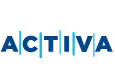 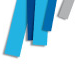 